Health and Safety Policy StatementThe Directors recognises its duty to comply with the Health and Safety at Work Act1974. The Company acknowledges and accepts its legal responsibilities for securing the health, safety and welfare of all its employees and all others working on its behalf, affected bytheir activities.The Company recognises and accepts the general duties imposed upon the company as an employerunder the Health and Safety at Work Act and subsequent health and safety regulations appertainingto its operation and as such the Company will as far as practicable: Provide adequate resources to maintain health and safety Carry out risk assessments and review them on a regular basis to ensure they remain currentand applicable to the work tasks that are required. Provide and maintain safe systems of work which are without risk to health Provide employees with such information, instruction, training and supervision as isnecessary to secure their safety and health at work and that of others who may be affectedby their actions. Carry out health surveillance where required. Ensure that all equipment supplied is maintained in a safe condition Make adequate provision and arrangements for welfare facilities at work Monitor safety performance to maintain agreed standardsThe duties of the employees are to: Take reasonable care of their own health and safety, and that of others who may be affectedby their acts or omissions at work. Co-operate with others in the Company to fulfil our statutory duties. Not interfere with, misuse or wilfully damage anything provided in the interests of healthand safety. Reporting any accidents or near misses however minor to the Site Supervisor or linemanager Co-operating with any investigation, which may be undertaken with the objective ofpreventing reoccurrence of incidents.To ensure this policy is effective, we will Review it annually or on any significant changes to our business. Make any such changes known to our employees. Maintain procedures for communication and consultation between all levels of staff onmatters of health, safety and welfare.ContractorsAll contractors working for the company are required to comply with the appropriate rules andregulations governing their work activities. Contractors are legally responsible for their ownworkforce and for ensuring the work is carried out in a safe manner.Consultation and TrainingThe Company is committed to involving employees at all levels in the maintenance of healthand safety standards and to provide them with adequate information, instruction and training. Muchof this will be carried out during the Company induction training and later on during site specifictraining which will be carried out by the appropriate person. Regular supervisory checks will becompleted to ensure the safety of the officers on duty and to test compliance and understanding tocurrent regulation. Where issues are brought to the attention of the supervisor or found by thesupervisor he will immediately report these back to his line manager or in their absence theappropriate Director. Any changes in Health and Safety will be notified to the operational staff eitherin person during visits, e-mail or memo.The Company will carry out further training when required in such areas as the use of PPE, Safetyequipment, Manual handling or plant and machinery as required. Details of the training will belogged on the individuals training record once completed.Where there are changes to the site assignment instructions details will be issued to staff and theappropriate retraining given, details of which will be logged onto the individuals training record.Risk AssessmentsThe Health and Safety coordinator / Representative will carry out and record formal riskassessments. In addition risk assessments are carried out continuously by employees throughouttheir work. Hazards are considered and work methods established to minimize the risk of injury tothemselves and others affected by the work. Where the employee does not have sufficientknowledge about a specific hazard, they will take further advice from the H&S Coordinator /Representative if required. The head of the Company ensures operators are provided withappropriate instruction and training on risk assessments.Security Surveys/Welfare FacilitiesPrior to the commencement of an operation the appropriate person from the Company will carryout a site survey, the survey will include such areas that are a security risk along with thedetermination of the welfare facilities appropriate for the staff working on site such as suitable base,toilet facilities and heating and lighting.Method/Mission StatementsFormal method statements (safe working procedures/assignment instructions) will be prepared inwriting where the risk is particularly high. The method statements will provide site specific informationon the task to be undertaken including site set up, chain of responsibility and will detail a clearsequence of work that would be followed in order to undertake the given task safely.Co-operation with ClientsEmployees will always familiarise themselves with client procedures when first attending site, inparticular general site access, emergency procedures and high risk work activities. Clients siteprocedures and specific instructions will be followed at all times.Work EquipmentAll work equipment will be assessed by the Company order to ascertain that the equipment is suitable for its intended use.No employee will use work equipment for which they have not received specific training.No employee will knowingly misuse work equipment or remove any guards that are in place tominimise a specified risk.All work equipment will be maintained and inspected at suitable intervals either internally by acompetent person or by specialist external companies. The frequency of work equipmentmaintenance or inspection will be based on manufacturer’s guidance and industry best practice. For Company vehicles, the manufacturer’s maintenance handbook shall be used to record the regular maintenance of the vehicle.Any employee who is in control of Company equipment that is lost, mislaid, is damaged or fails tooperate, shall advise the Supervisor or a member of the senior management.Immediate action shall be taken by the Senior Manager if the reported problem applies to health and safety related equipment.Client supplied equipment shall be controlled in accordance with the assignment instructions.If any faults or damage are found on any equipment, stop using the work equipment and report thefault to your Site Supervisor or line manager.All equipment requiring regular maintenance and/or whose location is required to be known shall belogged.Personal Protective Equipment (P.P.E.)Appropriate personal protective equipment will be issued to employees as and when necessary forwork activities.Training will be provided for employees on the safe use, storage and maintenance of the relevantequipment before issue and a written record detailing what PPE has been issued will be signed bythe employees on receipt of the equipment and the hard copy kept on file.Employees have a legal duty to wear PPE as specified in relevant site rules, risk assessments andmethod statements.Any defects or malfunction of PPE must be reported to the Supervisor or a member of the senior management.First Aid & Accident ReportingAdequate first aid provision will be made at every place of work occupied by the Company.Each first aid box shall be suitably marked and be easily accessible to all employees at all times whenthey are at work.All accidents MUST be reported to your Site Supervisor/line manager and the details recorded in theaccident book (held at head office). Serious accidents where hospital treatment is required must bereported to the Health and Safety Advisor as soon as possible after the incident.It is our policy to report all accidents, industrial diseases and dangerous occurrences to comply withthe Reporting of Injuries, Diseases and Dangerous Occurrences Regulations 1995. We will also recordall injuries in the appropriate accident book, as required by the Social Security (Claims andPayments) Regulations 1979The company representative is responsible for reporting all notifiable accidents to the enforcingauthority. Employees must report all injuries to their supervisor/ line manager immediately aftertreatment. The accident report must be fully completed for all injuries incurred at work, howeverminor. An accident book is maintained in our main control room where all staff have been instructedto report to. If, because of their injury, employees are incapable of making an immediate entry, thenthat entry must be made by their manager, first-aider or nominated personFollowing any accident of any severity that requires treatment, the employee’s manager will notifythe company representative who will Complete an accident investigation report Notify the enforcing authority, if the accident is reportableFollowing any accident of any severity that requires treatment, the employee’s supervisor/linemanager will take statements and retain any other documents related to the accident.If the injury is of a serious nature or if there is any doubt, the injured person will be sent to thenearest hospital for treatment. Although it is not our legal duty, we will notify the enforcingauthority of injuries to a non-employee, e.g. Contractors or consumers, if the injury takes place on our premises and we become aware of it. Accidents and injuries that are reportable to the enforcing authority will also be reported to our employer’s liability insurer.Reporting of Injuries, Diseases and Dangerous Occurrences Regulations (R.I.D.D.O.R.):Certain accidents are reportable to the HSE’s Incident Contact Centre. The Health and Safety Coordinatormust be notified as soon as practicable after incidents causing the following injuries: any work related injury that leads to an employee being absent from work for more than 3working days fracture other than to fingers, thumbs or toes; amputation; dislocation of the shoulder, hip, knee or spine; loss of sight (temporary or permanent); chemical or hot metal burn to the eye or any penetrating injury to the eye; injury resulting from an electric shock or electrical burn leading to unconsciousness or requiring resuscitation or admittance to hospital for more than 24hours; any other injury: leading to hypothermia, heat-induced illness or unconsciousness; orrequiring resuscitation; or requiring admittance to hospital for more than 24 hours.Accident InvestigationIt is our policy to investigate All accidents resulting in any reportable injury or losses of any assets All accidents, however minor All near missesEmployees should be aware that health and safety enforcement officers can enter premises withoutappointment, at any reasonable time, to ascertain if the requirements of the law are being met. Ifthey have reason to believe that a situation exists or may arise in which there is potential for seriousinjury or death, they may enter work premises at any time.We will extend to them full co-operation. We will co-operate with our insurers, in order to reduceour premium as far as we can. If the insurers have advice on reducing risk, we will follow that advice where reasonably practicable.Hazardous SubstancesIt is important for a Security Officer to understand the signs that are used on vehicles and containersgiving information about hazardous contents. These are known as Hazchem signs.The labels give the following information: An emergency code for the substance – this tells the Emergency Services what action shouldbe taken in cases of emergency. A V.N. identifies number for the product, unique to that product. A hazard warning symbol – a picture on a white or coloured background that indicates thehazardous properties of the contents e.g. oxidising, toxic, corrosive. A contact telephone number for further specific information.The hazard may be biological, chemical or physical, including fire or explosion. Should deliveries ofthis sort be made to your site, the Assignment Instructions should provide you with informationwhich will include the appropriate data sheets that will contain detailed information on thesubstance. The same applies to storage of these products on site.The driver of the vehicle must carry with him, in writing, details of:- The substance The hazard The precautions to take in an emergencyLeaks & SpillagesIf hazardous products are stored on site, they may be in an exclusion zone. If they are not and aSecurity Officer finds traces of leaking substances, a few very basic rules should be followed: Avoid physical contact Check labels for instructions, taking care not to step into spillage Inform the Supervisor or Regional Control Contact Emergency Services if necessary Follow details in the Assignment Instructions and inform all necessary personnel.Fire Safety & Emergency ProceduresIt is the Company’s policy to take account of fire hazards in the workplace. All employees have a dutyto conduct their operations in such a way as to minimize the risk of fire. This involves compliancewith the Company’s no smoking policy, keeping combustible materials separate from sources ofignition and avoiding unnecessary accumulation of combustible materialsIn the event of the fire alarm being activated, or in any other emergency situation (e.g. bomb scare),all employees must leave the site by the nearest available exit and assemble at the designatedassembly point.Manual HandlingThe Manual Handling Operations Regulations 1992 apply to work activitiesIn consideration to their special needs, we will take additional measures to secure the safety ofpregnant or nursing mothers, including modifying our manual handling risk assessments if requiredalthough the activities of the Company would require a full Health & Safety risk assessment in thesecases.Manual handling operations will be assessed for all activities for any loads other than those, whichare clearly not significant. Manual handling operations in areas or under conditions that may alterthe risk will be assessed although it is not our function unless specifically requested by the client.Name:Stuart MatthewsPosition:Director Signature: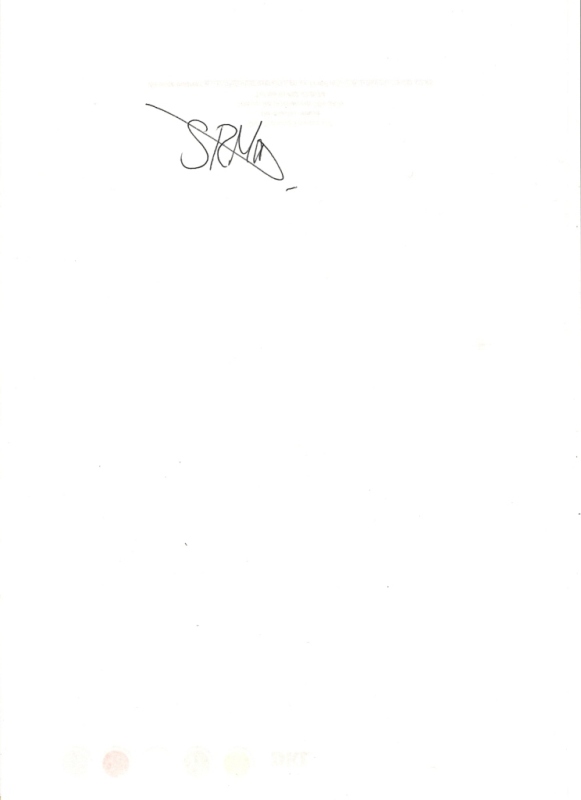 Date:14/01/2017